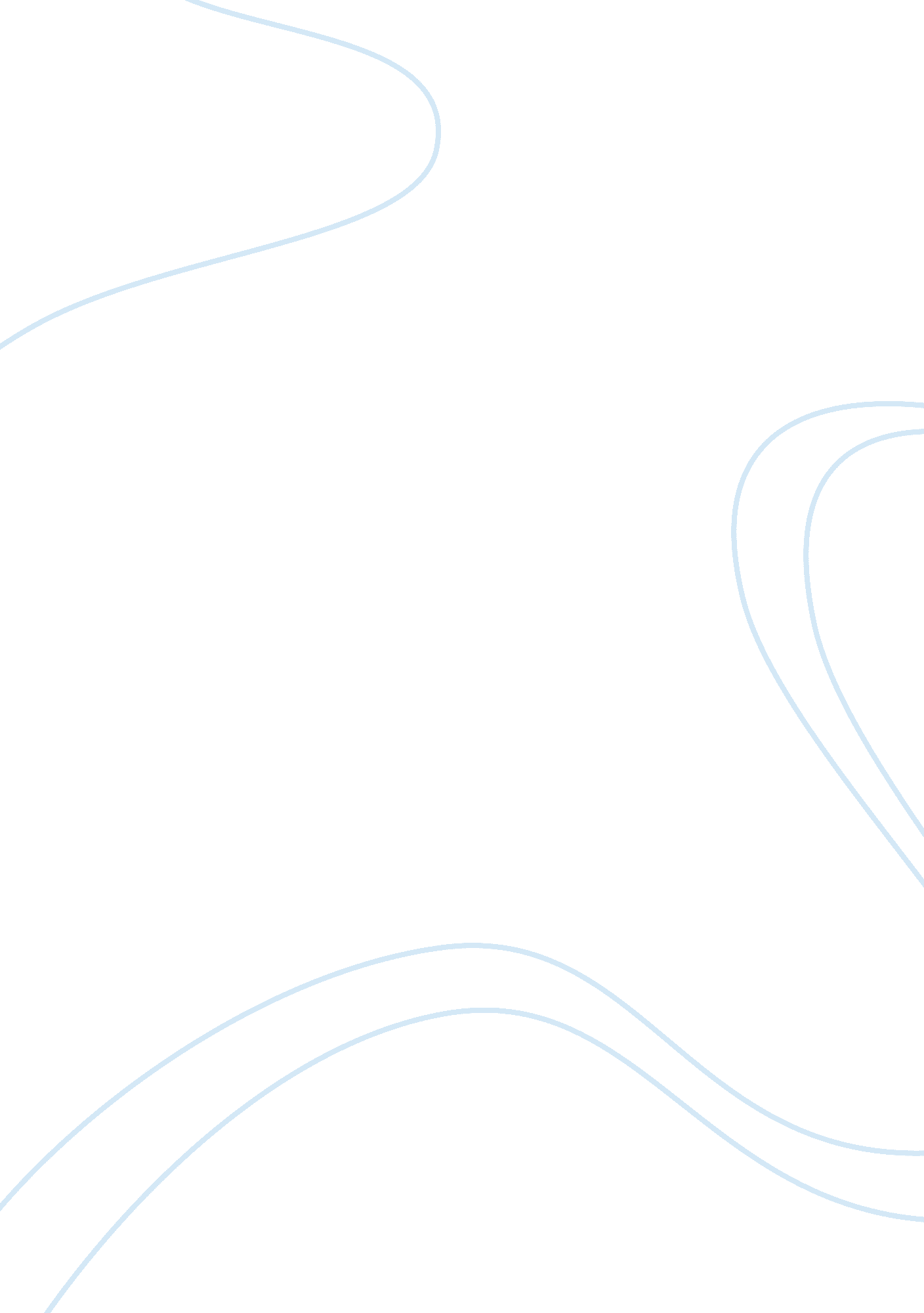 Explain the difference between a security vulnerability and an exploitTechnology, Information Technology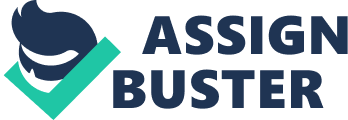 Running head: Security Vulnerability and an Exploit The Difference between Security Vulnerability and an Exploit Insert Insert Grade Insert Tutor’s Name 
30 June 2012 
A security vulnerability refers to a fault in a computer function, operating system, or practice that can be utilized to make application to function in a manner not intended by its designers. Hence, a vulnerability is a weak spot in a system that implies a danger, particularly to confidential information. A lone vulnerability can be targeted by hundreds or thousands of dissimilar exploits. 
An exploit refers to an assault program developed by spiteful hackers to utilize a vulnerability, usually for the reason of running random code on a specified system. Exploits encompass a large range of possible attacks, from HTTP domains designed to remove data or imbed malware on Web servers, to bumper overflow assaults that can cause targeted systems to run random software (Secpoint, 2012). An exploit is a way of stage-managing the vulnerability, in addition to using it to manipulate a system or network. Simply because something has been recognized as a vulnerability does not imply that it has been used to control a system. The incidence of the exploit denotes someone has effectively used that weakness and taken advantage of it. 
A vulnerability is a fault or flaw found in software and operating systems that hazards try to exploit. Threats are malevolent files or programs that assault a functions or operating systems vulnerability to enter a computer. A vulnerability is basically a weakness, found in a program. Threats occur in many shapes, depending on their approach of attack. From bugs to Trojans, spyware along with bots, threats have developed into complex programs meant to damage computer. 
Whenever an invader recognizes a security vulnerability in a software program like a firewall system, a DNS server, a web server, a ftp server, a mail server, or other appliances the goal is typically to obtain leveraged admission into the intended system. There are many kinds of security faults. Normally, overflow vulnerabilities control the software appliance to do something that it is not destined to. 
So as to exploit these weaknesses to gain leveraged rights on the target appliances, a hacker requires writing a portion of source code referred to as “ an exploit”. This will exploit of the recognized security vulnerability and push the software to the edge, breaking it and, in the course of breaking, achieving leveraged entry to the target appliance with the identical privileges as the given curriculum that is being assaulted. 
Vulnerability-centered detection appliances are markedly higher to previous exploit-centered discovery systems. The capacity of exploit-focused IPSs to develop packets fast is more than outweighed by the incapability of those systems to sense and block fresh attacks, their extreme signature counts, as well as their need for many frequent signature updates. Vulnerability-focused IPSs notice multiple exploit alternatives, obfuscated assaults, and day-zero attacks, guaranteeing a truly comprehensive, better protection from the attacks of today and tomorrow. 
Conducting a vulnerability scan is a risk-free process that utilizes many inventive techniques in order to recognize vulnerable functions on a targeted system (Secpoint, 2012). This could be completed by relying on version posters from the software, probing for the whereabouts of vulnerable programs, spotting old non-patched software, in addition to many other practices. 
Reference 
Secpoint. (2012). What is a Security Exploit? Retrieved from http://www. secpoint. com/what-is-real-exploits. html 